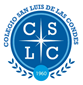 TEXTOS DE LECTURA COMPLEMENTARIAAÑO ESCOLAR 20248° AÑO BÁSICOPRIMER TRIMESTRE“LOS OJOS DEL PERRO SIBERIANO”.Autor: Antonio Santa María.Editorial Norma. SEGUNDO TRIMESTRE“LAS AVENTURAS DE ULISES: Historia de La Odisea”.Autora: Rosemarie Sutcliff.Cualquier Editorial.TERCER TRIMESTRE“LOS VIAJEROS DEL PUERTO”.Autora: Lorena Rodríguez.Editorial Santillana.